ANG 4				Vivre aux États-Unis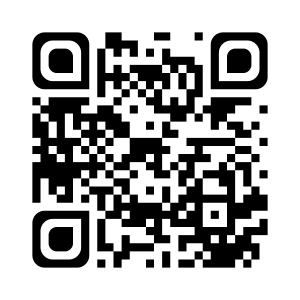 1 - Les grandes villes des États-Unis52 états composent les États-Unis : c’est un pays immense, qui fait dix-sept fois la France et compte plus de 327 000 000 d’habitants !Les villes les plus importantes sont :- Washington DC : c’est la capitale des États-Unis.- New-York : c’est la plus grande ville des États-Unis.- Chicago : c’est une ville qui s’est développé grâce à l’industrie.- Los Angeles : c’est une ville très connue pour son quartier Hollywood, où on tourne beaucoup de films.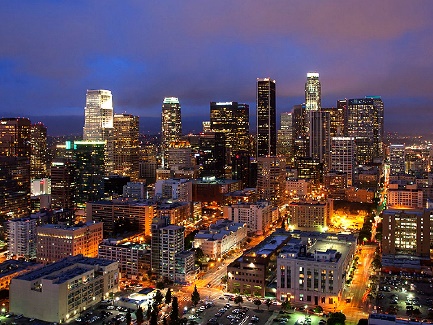 2 - Les monuments aux États-UnisLes États-Unis regorgent de lieux et de monuments très célèbres et très prisés des touristes.Voici une petite sélection :3 - Les fêtes traditionnelles aux États-UnisComme tous les pays, il y a aux États-Unis des fêtes traditionnelles particulières. Voici les plus importantes.- Halloween (le 31 octobre) : c’est une fête surtout pour les enfants, où on demande des bonbons aux voisins.- Thanksgiving (le 4ème jeudi de novembre) : c’est une fête religieuse, où les gens se réunissent et font un repas ensemble, avec traditionnellement une dinde au menu.- Independence day (le 4 juillet) : c’est la fête nationale des États-Unis, qui commémore la Déclaration d’indépendance des États-Unis (4 juillet 1776).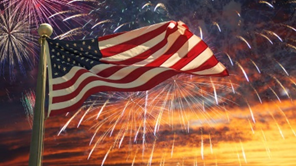 4 - Les repas aux États-UnisLes Américains font trois repas par jour : breakfast (petit déjeuner), lunch (repas du midi) et dinner (repas du soir).Le petit déjeuner est beaucoup plus copieux que chez nous.Il existe quelques plats typiques des États-Unis : pancake, meatloaf (pain de viande), pumpkin pie (tarte à la citrouille), donuts (beignets sucrés).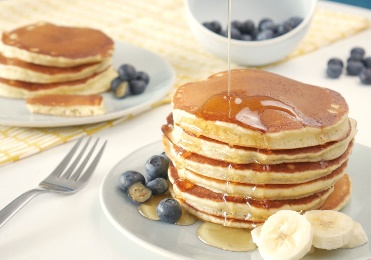 ANG 4					Vivre aux États-Unis1 - Les grandes villes des États-Unis................................ composent les États-Unis : c’est un pays immense, qui fait dix-sept fois la France et compte plus de .................................... d’habitants !Les villes les plus importantes sont :- ............................................ : c’est la ........................................ des États-Unis.- ................................... : c’est la plus ............................................. des États-Unis.- ........................................ : c’est une ville qui s’est développé grâce à l’...................................... .- ...................................... : c’est une ville très connue pour son quartier ....................................... , où on tourne beaucoup de films.2 - Les monuments aux États-UnisLes États-Unis regorgent de ............................... et de ........................................ très célèbres et très prisés des touristes.Voici une petite sélection :3 - Les fêtes traditionnelles aux États-UnisComme tous les pays, il y a aux États-Unis des ..................................... ................................... particulières. Voici les plus importantes.- ......................................... (le 31 octobre) : c’est une fête surtout pour les .......................................... , où on demande des ................................. aux voisins.- .......................................... (le 4ème jeudi de novembre) : c’est une fête religieuse, où les gens se réunissent et font un ................................ ensemble, avec traditionnellement une .................................. au menu.- ..................................................... (le 4 juillet) : c’est la ............................................... des États-Unis, qui commémore la ............................................................................................... (4 juillet 1776).4 - Les repas aux États-UnisLes Américains font trois repas par jour : ......................................... (petit déjeuner), ....................................... (repas du midi) et ..................................... (repas du soir).Le petit déjeuner est beaucoup plus ................................ que chez nous.Il existe quelques plats typiques des États-Unis : ............................... , ................................................. (pain de viande), ..................................................... (tarte à la citrouille), ........................................... (beignets sucrés).Je sais ma leçon si…ANG 4 Je connais quelques éléments de la vie aux États-Unis.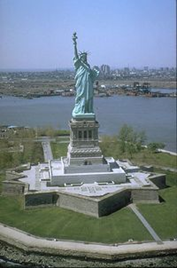 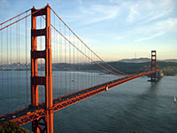 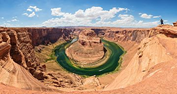 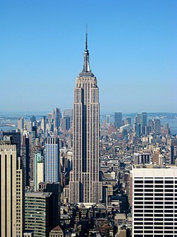 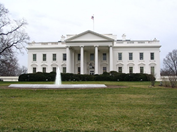 Statue of LibertyGolden Gate BridgeGrand CanyonThe Empire State BuildingThe White HouseJe sais ma leçon si…ANG 4 Je connais quelques éléments de la vie aux États-Unis.